დამტკიცებულია საქართველოს საკონსტიტუციო სასამართლოს პლენუმის 2019 წლის 17 დეკემბრის №119/1 დადგენილებით
 რეგისტრაციის №________________ 				 მიღების თარიღი: _________/__________/____________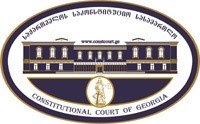 საერთო სასამართლოს წარდგინების სააპლიკაციო ფორმა(საქართველოს კონსტიტუციის მე-60 მუხლის მე-4 პუნქტის „გ“ ქვეპუნქტი და „საქართველოს საკონსტიტუციო სასამართლო შესახებ“ საქართველოს ორგანული კანონის მე-19 მუხლის მე-2 პუნქტი).წარდგინების ფორმის შევსების დეტალური ინსტრუქცია და რჩევები შეგიძლიათ იხილოთ საქართველოს საკონსტიტუციო სასამართლოს ვებგვერდზე www.constcourt.ge. ფორმის თაობაზე კითხვების ან/და რეკომენდაციების არსებობის შემთხვევაში, გთხოვთ, დაგვიკავშირდეთ https://www.constcourt.ge/ka/contact. I 
ფორმალური ნაწილი1. წარდგინების შემომტანი მოსამართლის, სასამართლოს კოლეგიური შემადგენლობის საიდენტიფიკაციო მონაცემები2. ნორმატიული აქტ(ებ)ი, რომელთა კონსტიტუციურობის დადგენასაც ითხოვს საერთო სასამართლო. აქტ(ებ)ის მიღების/გამოცემის დასახელება და მიღების/გამოცემის თარიღი. შენიშვნა3. მიუთითეთ ნორმა/ნორმები აგრეთვე, მათ გასწვრივ კონსტიტუციური დებულება/დებულებები, რომლებთან მიმართებითაც ითხოვთ ნორმის კონსტიტუციურობის შემოწმებას. შენიშვნა 4. მიუთითეთ საქართველოს კონსტიტუციისა და კანონმდებლობის ნორმები, რომლებიც უფლებას განიჭებთ მიმართოთ საქართველოს საკონსტიტუციო სასამართლოს. II
კონსტიტუციური წარდგინების არსი და დასაბუთება1. განმარტებები კონსტიტუციური წარდგინების არსებითად განსახილველად მიღებასთან დაკავშირებით. შენიშვნა2. წარდგინების არსი და დასაბუთება შენიშვნაIII
შუამდგომლობები1. შუამდგომლობა, მისი არსი და სამართლებრივი საფუძვლები. შენიშვნა  IV
თანდართული დოკუმენტები1. „საქართველოს საკონსტიტუციო სასამართლოს შესახებ“ საქართველოს ორგანული კანონით გათვალისწინებული სავალდებულო დანართები 2. სხვა დანართები შენიშვნა „საქართველოს საკონსტიტუციო სასამართლოს შესახებ“ საქართველოს ორგანული კანონის 273 მუხლის მე-3 პუნქტის თანახმად, „საკონსტიტუციო სამართალწარმოების მონაწილეები ვალდებული არიან, კეთილსინდისიერად გამოიყენონ თავიანთი უფლებები. საკონსტიტუციო სასამართლოსათვის წინასწარი შეცნობით ყალბი ცნობების მიწოდება იწვევს კანონით გათვალისწინებულ პასუხისმგებლობას.სასამართლოს დასახელებამისამართიტელეფონიმოსამართლის/მოსამართლეების სახელი გვარიპირადი №პირადი №ტელეფონის ნომერიელექტრონული ფოსტაელექტრონული ფოსტამისამართიმისამართიაქტის დასახელებააქტის მიმღების დასახელება მიღების თარიღინორმატიული აქტი (ნორმა)საქართველოს კონსტიტუციის დებულებანორმატიული აქტის ტექსტისასამართლოს აქტი საქმის განხილვის შეჩერების შესახებკონსტიტუციური წარდგინების ელექტრონული ვერსიახელმოწერის ავტორი/ავტორებითარიღიხელმოწერა